ООО «ТРУБАМЕТАЛЛ» ИНН: 7448238979 КПП:744801001 ОГРН: 1217400046302Юридический адрес:454008, Челябинская область, г. Челябинск, ул. Автодорожная, д. 10, офис 9/1Филиал "Центральный" Банка ВТБ (ПАО) Расчетный счет: 40702810320490000448;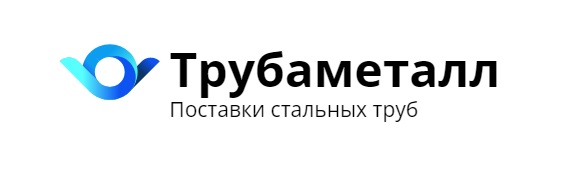 Корр. счет: 30101810145250000411; БИК: 044525411; E-mail: trubametall@inbox.ruКАРТОЧКА ПРЕДПРИЯТИЯ БАНКОВСКИЕ РЕКВИЗИТЫОТТИСКИ ПЕЧАТИ Полное наименование предприятияОбщество с ограниченной ответственностью «ТРУБАМЕТАЛЛ»Краткое наименование предприятияООО «ТРУБАМЕТАЛЛ»ИНН7448238979КПП744801001Юридический адрес454008, Челябинская область, город Челябинск, улица Автодорожная, дом 10, офис 9/1Фактический адрес454008, Челябинская область, город Челябинск, улица Автодорожная, дом 10, офис 9/1Генеральный директорБеззаботин Дмитрий Олегович,  действующий на основании УставаОГРН1217400046302ОКПОТелефон/ E-mail trubametall@inbox.ruОф. сайтhttps://trubametall.tb.ru/ ПолучательООО «ТРУБАМЕТАЛЛ»Банк получателяФилиал "Центральный" Банка ВТБ (ПАО)Расчетный счет40702810320490000448Корр. счет30101810145250000411БИК044525411